УПРАВЛІННЯ З ПИТАНЬ ЦИВІЛЬНОГО ЗАХИСТУ МИКОЛАЇВСЬКОЇ ОБЛАСНОЇ ДЕРЖАВНОЇ АДМІНІСТРАЦІЇНавчально-методичний центр ЦЗ та БЖД Миколаївської області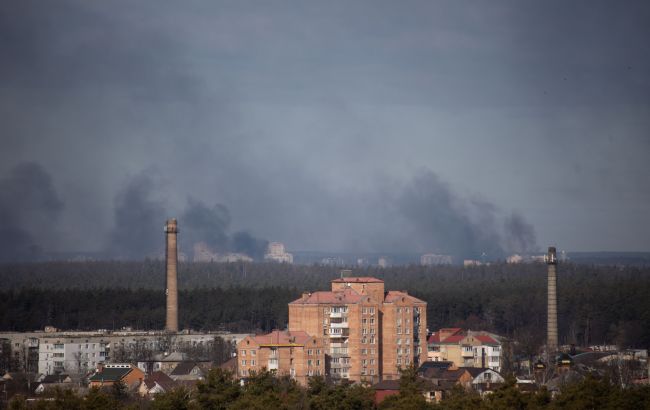        Далеко не всі багатоквартирні будинки в українських містах мають поблизу сховища, укриття чи безпечні підвали. Зараз, коли міста потерпають від обстрілів російської армії, надважливо визначити безпечне місце у власному будинку.Якщо поблизу нема сховища?Якщо до сховища чи іншого укриття не добігти, підвал будинку закритий, спустіться якомога нижче (пішки, не на ліфті!). В ідеалі – на перший поверх.Під час артобстрілу намагайтеся перебувати біля несучих стін. Якщо всі кімнати зовнішні – вийдіть у коридор (тамбур). Визначити, чи стіна є несучою, досить просто.Як визначити несучу стіну?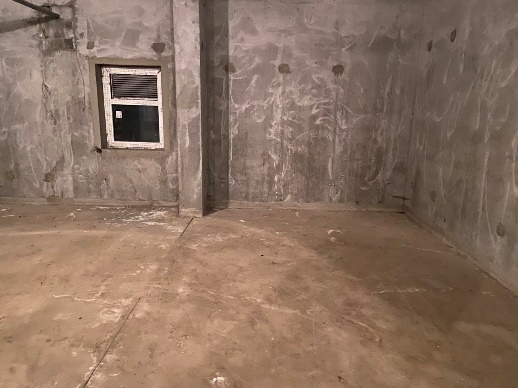    - у цегляному будинку: стіни, товщі 38 см – несучі;   - у панельному: стіни, товщі 14 см – несучі (це майже всі стіни);   - у монолітних будинках: стіна, товща за 20 см – несуча.Зовнішні стіни складають "коробку будівлі" і є несучими. До стін, що несуть навантаження та відповідать за стійкість, також відносяться стіни, які звернені до сходового прольоту і внутрішньоквартирні стіни, які звернені до сусідньої квартири.Якщо відомо, з якого боку ведеться обстріл, потрібно вибрати найвіддаленішу кімнату з протилежного боку, використовуючи правило «двох стін». У обраному місці потрібно сісти або лягти на підлогу біля стіни: чим нижче людина перебуває під час попадання снаряду до будівлі, то більше шансів, що її не зачепить уламками.